بسمهتعالي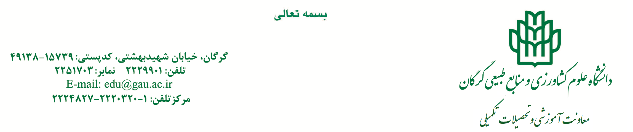 فرم احراز بسندگي زبان خارجي دانشجويان دكترياستاد راهنما/راهنماي اول محترم سركار خانم/جناب آقاي دكتر ...................................با سلام، احتراماً اينجانب................................................دانشجوي مقطع دكتري رشته/گرايش ................................................................. با شماره دانشجويي.................................... درخواست بررسي شرايط احراز بسندگي زبان خارجي جهت شركت در آزمون جامع/دفاع رساله/تصويب طرح پيشنهادي رساله خود را دارم. مدارك مورد نياز به پيوست ارائه شده است.	تاریخ                                                                   نام و نام خانوادگی متقاضی			                      		امضاءمدير محترم گروه .............................با سلام، احتراما بدینوسیله در خصوص خانم/آقای ........................................................ دانشجوي دكتري رشته ....................... ورودی ..................... دوره روزانه/نوبت دوم به استحضار میرساند:الف) با توجه به پذیرش یا چاپ مقاله به زبان انگليسي در مجلات معتبر    ، ترجمه کتاب    ، ارائه نمره زبان آزمون معتبر وزارت علوم (كسب حداقل 50 درصد نمره آزمون) و یا آزمون بسندگی دانشگاههای دولتی زیر مجموعه وزارت عتف و مجری دوره دکتری   ، ارائه گواهي مبني بر گذراندن دورههاي تخصصي زبان انگليسي   ، 
سایر موارد    بسندگي زبان خارجي ایشان مورد تاييد اينجانب ميباشد. (برای سایر موارد ارائه توضیحات تکمیلی ضروری است).توضیحات تکمیلی.....................ب) دانشجو نیاز به حضور در دورههای توانمندسازی زبانهای خارجی را دارد.                                                                                                                                                   نام و نام خانوادگی استاد راهنما/راهنماي اول			                      		                                                                                                      امضاءمعاون محترم دانشکده ...................................با سلام، احتراما نظر همكار محترم سركار خانم/جناب آقاي دكتر  .................................................. استاد راهنما/راهنماي اول خانم/آقاي ................................................................ دانشجوي دكتري رشته ................................. درخصوص میزان مهارت زبان انگليسي ارسال می گردد.                                                                                                                                                                                                      مدیر گروه                                                                                                                                                                                                                                                                                    امضا                                                                                     تاریخ و شماره ثبت دبیرخانه ..............................................مدير محترم تحصیلات تکمیلی دانشگاه ...................................با سلام، احتراما نظر همكار محترم سركار خانم/جناب آقاي دكتر  .................................................. استاد راهنما/راهنماي اول خانم/آقاي ................................................................ دانشجوي دكتري رشته ................................. درخصوص میزان مهارت زبان انگليسي ارسال می گردد.	                                                                                                                                                                            معاون دانشکده                                                                                                                                                                                                    امضا                                                                                                                                                                   كارشناس محترم ثبت نام و پذيرشجهت بررسي و اقدام لازم (ثبت در پرونده دانشجو)                                                                                                                                                               مدير تحصيلات تكميلي دانشگاه                                                                                                                                                                             امضا